EDRC CLINIC ENTRY FORM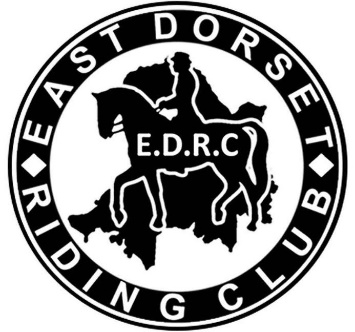 Please complete in block capitals.Please send your entry form via email to: eastdorsetridingclub@gmail.com You must send your BACS payment at the same time.ClinicClinic Date:Clinic Date:Membership No:Membership No:Full Name: (Mr, Mrs, Miss, Ms)Full Name: (Mr, Mrs, Miss, Ms)Full Name: (Mr, Mrs, Miss, Ms)Contact Number:Contact Number:Full Address:Full Address:Full Address:Full Address:Full Address:Email Address:Email Address:Email Address:Age if Under 18:Age if Under 18:Emergency contact name and phone number:Emergency contact name and phone number:Emergency contact name and phone number:Emergency contact name and phone number:Emergency contact name and phone number:Horse Name:Age:Gender:Breed:Height:Experience/Height Preferred if jumping:Experience/Height Preferred if jumping:Experience/Height Preferred if jumping:Experience/Height Preferred if jumping:Experience/Height Preferred if jumping:Method of Payment:                                                 Cost of Clinic: £_______BACS ONLY payments until further notice please!Bacs – Bacs details – Sort code: 40-46-37, Account Number: 51496581 Paying by Bacs, please use the clinic date as your reference.Method of Payment:                                                 Cost of Clinic: £_______BACS ONLY payments until further notice please!Bacs – Bacs details – Sort code: 40-46-37, Account Number: 51496581 Paying by Bacs, please use the clinic date as your reference.Method of Payment:                                                 Cost of Clinic: £_______BACS ONLY payments until further notice please!Bacs – Bacs details – Sort code: 40-46-37, Account Number: 51496581 Paying by Bacs, please use the clinic date as your reference.Method of Payment:                                                 Cost of Clinic: £_______BACS ONLY payments until further notice please!Bacs – Bacs details – Sort code: 40-46-37, Account Number: 51496581 Paying by Bacs, please use the clinic date as your reference.Method of Payment:                                                 Cost of Clinic: £_______BACS ONLY payments until further notice please!Bacs – Bacs details – Sort code: 40-46-37, Account Number: 51496581 Paying by Bacs, please use the clinic date as your reference.Other comments / Time preferencesOther comments / Time preferencesOther comments / Time preferencesOther comments / Time preferencesOther comments / Time preferencesPlease tick this box if you do not wish your name to appear on the times published on our                                   Facebook page.Please tick this box if you do not wish your name to appear on the times published on our                                   Facebook page.Please tick this box if you do not wish your name to appear on the times published on our                                   Facebook page.Please tick this box if you do not wish your name to appear on the times published on our                                   Facebook page.Please tick this box if you do not wish your name to appear on the times published on our                                   Facebook page.I have read the terms and conditions overleaf and I agree to abide by them.I have read the terms and conditions overleaf and I agree to abide by them.I have read the terms and conditions overleaf and I agree to abide by them.I have read the terms and conditions overleaf and I agree to abide by them.I have read the terms and conditions overleaf and I agree to abide by them.Signed by: (Self/Parent/Guardian):Signed by: (Self/Parent/Guardian):Signed by: (Self/Parent/Guardian):Relation to rider (if applicable):Relation to rider (if applicable):